ROTINA DO TRABALHO PEDAGÓGICO PARA SER REALIZADAEM EM DOMICILIO (BII-A) - Prof.ª LÍDIA > Data: 01/02 a 05/02 de 2021Creche Municipal “Maria Silveira Mattos”     OBS: Não esqueçam de registrar os momentos com fotos ou pequenos vídeos e enviar para professora.SEGUNDA-FEIRATERÇA-FEIRAQUARTA-FEIRAQUINTA-FEIRASEXTA-FEIRA*** BERÇÁRIO II-A*Vídeo de apresentação  e boas vindas da professora Lídia.*Atividade: Quem sou eu? Família, se for possível faça um breve vídeo apresentando seu bebê.Exemplo: Fale o nome, idade, se tem irmãos, com quem mora, algo que o bebê goste(de comer ou brincar).*** BERÇÁRIO II-A*Prevenção contra Covid para bebês;-Famílias sabemos que um dos meios de transmissão da Covid é pelas mãos, por isso é tão importante incentivar nossos bebês desde pequenos a higienizar as mãos, (eles amam o contato com a água)  e a interação com o bebê fortalece o vínculo afetivo com os familiares.  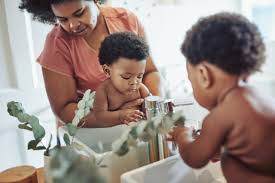 Atenção: por oferecer ricos de sufocamento, NÃO  é recomendado usar máscaras de proteção em bebês menores de 2 anos.*** BERÇÁRIO II-A*Hora da Música: Grupo Triii - Bicicleta lá láhttps://youtu.be/AAMs82pxO0U(O link será disponibilizado no grupo) * Pedalando a bicicleta*Objetivo:- Esta atividade trabalha a coordenação motora, o tônus muscular e a interação entre adulto e bebê. *Desenvolvimento:- Depois de assistir o vídeo, deite o bebê no chão, tapete ou colchão, sente de frente para ele, pegue em suas perninhas e faça movimentos de bicicleta, (se o bebê quiser e pedir, deixe ele realizar os movimentos sozinho).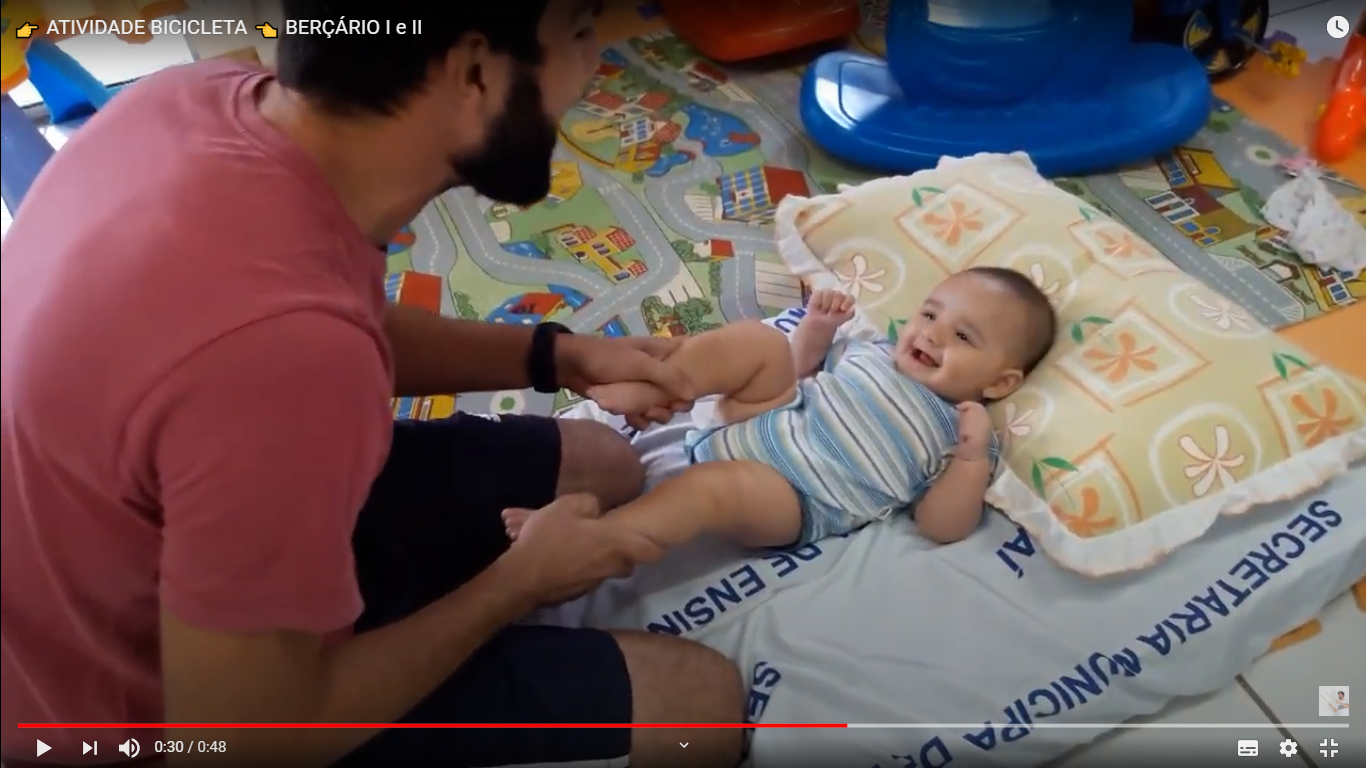 *** BERÇÁRIO II-A*Hora da atividade: Picando Papel*Objetivo: trabalhar a coordenação motora fina, movimentos de pinça (quando o bebê usa o dedão e o dedo indicador para manusear as coisas)*Desenvolvimento: oferecer papel, pode ser de diversas qualidades, folhas de cadernos velhos, revistas, papel toalha ou papel higiênico. Deixar o bebê manusear, rasgar, picar a seu modo. 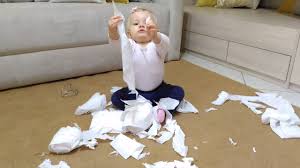 *** BERÇÁRIO II-A*Hora da história: Fazenda ¼ - Contada pela professora Lídia – (O link será disponibilizado no grupo) *Dia do Brinquedo: -Organize um lugar onde o bebê goste de estar e brincar. Ofereça brinquedos de sua preferência e deixe que ele brinque à vontade, explorando-o livremente. -Se organize e faça parte deste momento você também, e brinque com seu bebê.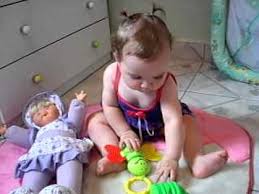 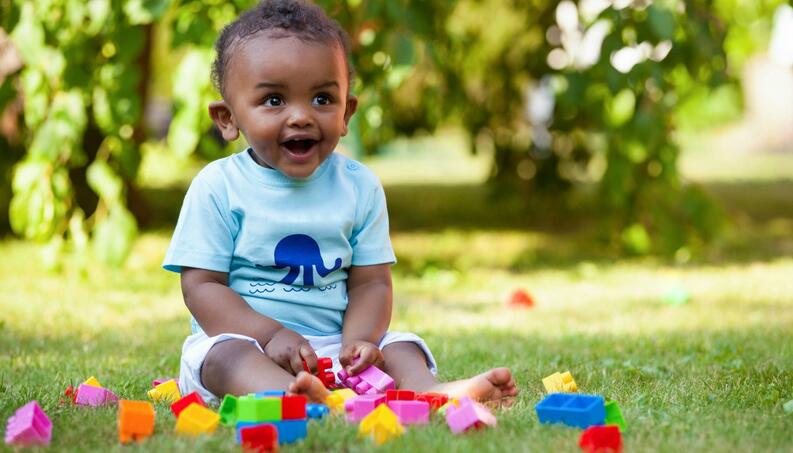 